О внесении изменений в приказ Министерства природных ресурсов, экологии и туризма Республики Алтай от 27 марта 2019 г. № 271В целях совершенствования качества административно-управленческих процессов, руководствуясь Указом Главы Республики Алтай, Председателя Правительства Республики Алтай от 19 января 2023 г. № 8-у «О создании Министерства туризма Республики Алтай и переименования Министерства природных ресурсов, экологии и туризма Республики Алтай», Положением о Министерстве природных ресурсов и экологии Республики Алтай, утвержденным постановлением Правительства Республики Алтай от 21 мая     2015 г. № 135,п р и к а з ы в а ю:Внести в приказ Министерства природных ресурсов, экологии и туризма Республики Алтай от 27 марта 2019 г. № 271 «Об утверждении Инструкции о порядке организации работы с обращениями граждан в Министерстве природных ресурсов, экологии и туризма Республики Алтай» следующие изменения:1) наименование изложить в следующей редакции:«Об утверждении Инструкции о порядке организации работы с обращениями граждан в Министерстве природных ресурсов и экологии Республики Алтай»;2) преамбулу изложить в следующий редакции: «В целях совершенствования документационного обеспечения и организации работы с обращениями граждан в Министерстве природных ресурсов и экологии Республики Алтай, руководствуясь распоряжением Правительства Республики Алтай от 11 февраля 2019 г. № 69-рг «Об утверждении инструкции о порядке организации работы с обращениями граждан», Положением о Министерстве природных ресурсов и экологии Республики Алтай, утвержденным постановлением Правительства Республики Алтай от 21 мая 2015 г. № 135, приказываю:»;3) в пункте 1 слова «, экологии и туризма» заменить словами «и экологии»;4) в Инструкции о порядке организации работы с обращениями граждан в Министерстве природных ресурсов, экологии и туризма Республики Алтай, утвержденной указанным Приказом:а) в пункте 1 слова «, экологии и туризма» заменить словами «и экологии»;б) в подпункте 1 пункта 2 слова «, экологии и туризма» заменить словами «и экологии»;в) в абзаце первом пункта 3 слова «, экологии и туризма» заменить словами «и экологии»;г) в пункте 4 слова «, экологии и туризма» заменить словами «и экологии»; д) в пункте 5 слова «, экологии и туризма» заменить словами «и экологии»; е) в абзаце втором пункта 8 слова «, экологии и туризма» заменить словами «и экологии»; ж) в пункте 9 слова «, экологии и туризма» заменить словами «и экологии»;           з) пункт 11 изложить в следующей редакции: «11. Письменное обращение подлежит обязательной регистрации в течение трех дней со дня поступления в Министерство природных ресурсов и экологии Республики Алтай. Регистрация обращений производится в системе электронного документооборота РСЭД «ТЭЗИС» (далее - система «ТЕЗИС»).»;и) в абзаце первом пункта 15 слово «ДЕЛО» заметить словами «РСЭД «ТЭЗИС»;к) в абзаце первом пункта 16 слова «, экологии и туризма» заменить словами «и экологии»;л) в пункте 18 слова «, экологии и туризма» заменить словами «и экологии»;м) в пункте 19: в абзаце первом слова «, экологии и туризма» заменить словами «и экологии»;в абзаце втором слова «, экологии и туризма» заменить словами «и экологии»;н) в пункте 21 слова «, экологии и туризма» заменить словами «и экологии»;о) в пункте 22 слова «, экологии и туризма» заменить словами «и экологии»;п) в пункте 23 слова «, экологии и туризма» заменить словами «и экологии»;р) в пункте 27 слова «, экологии и туризма» заменить словами «и экологии»;с) в пункте 31 слова «, экологии и туризма» заменить словами «и экологии»;т) в пункте 32:подпункте 1 слова «, экологии и туризма» заменить словами «и экологии»;подпункте 2 слова «, экологии и туризма» заменить словами «и экологии»;подпункте 3 слова «, экологии и туризма» заменить словами «и экологии»;у) в пункте 33 слова «, экологии и туризма» заменить словами «и экологии»;ф) в пункте 34 слова «, экологии и туризма» заменить словами «и экологии»;х) в пункте 35 слова «, экологии и туризма» заменить словами «и экологии»;ц) абзац первый пункта 38 изложить в следующей редакции:«38. В день проведения личного приема граждан Министром природных ресурсов и экологии Республики Алтай секретарь приемной заполняет карточки личного приема граждан по форме согласно приложению № 4 к настоящей Инструкции и заносит регистрационные данные в систему «ТЕЗИС»;ч) в абзаце первом пункта 43 слова «, экологии и туризма» заменить словами «и экологии».Министр                                                                                       А.И. СумачаковТимофеева Елена Викторовна, административно-правовой отдел главный специалист 2 разряда, 83882259020 (201), info@mpr.altaigov.ru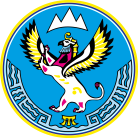 «14» апреля 2023 г. № 220г. Горно-Алтайск